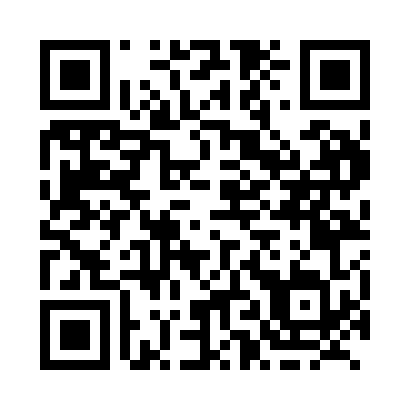 Prayer times for Tetachuk, British Columbia, CanadaMon 1 Jul 2024 - Wed 31 Jul 2024High Latitude Method: Angle Based RulePrayer Calculation Method: Islamic Society of North AmericaAsar Calculation Method: HanafiPrayer times provided by https://www.salahtimes.comDateDayFajrSunriseDhuhrAsrMaghribIsha1Mon3:155:021:287:089:5511:412Tue3:155:031:297:089:5411:413Wed3:165:031:297:089:5411:414Thu3:175:041:297:089:5311:415Fri3:175:051:297:089:5211:416Sat3:185:061:297:089:5211:407Sun3:185:071:297:079:5111:408Mon3:195:081:307:079:5011:409Tue3:195:091:307:079:4911:3910Wed3:205:111:307:069:4911:3911Thu3:215:121:307:069:4811:3912Fri3:215:131:307:059:4711:3813Sat3:225:141:307:059:4611:3814Sun3:235:151:307:049:4511:3715Mon3:235:171:307:049:4311:3716Tue3:245:181:307:039:4211:3617Wed3:255:191:317:029:4111:3618Thu3:265:211:317:029:4011:3519Fri3:265:221:317:019:3811:3420Sat3:275:241:317:009:3711:3421Sun3:285:251:317:009:3611:3322Mon3:285:271:316:599:3411:3223Tue3:295:281:316:589:3311:3224Wed3:305:301:316:579:3111:3125Thu3:315:311:316:569:3011:3026Fri3:325:331:316:559:2811:2927Sat3:325:341:316:559:2711:2928Sun3:335:361:316:549:2511:2829Mon3:345:371:316:539:2311:2730Tue3:355:391:316:529:2211:2631Wed3:355:411:316:509:2011:25